Publicado en Ciudad de México  el 19/02/2018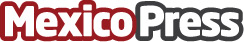 Programa de Fundación Gigante apoya a jóvenes estudiantes afectados por el sismo Dotó de útiles escolares a 5 mil estudiantes de 43 instituciones que perdieron sus aulas, libros y cuadernos

Datos de contacto:FWD CONSULTORES SCNota de prensa publicada en: https://www.mexicopress.com.mx/programa-de-fundacion-gigante-apoya-a-jovenes Categorías: Educación Sociedad Solidaridad y cooperación Recursos humanos Ciudad de México http://www.mexicopress.com.mx